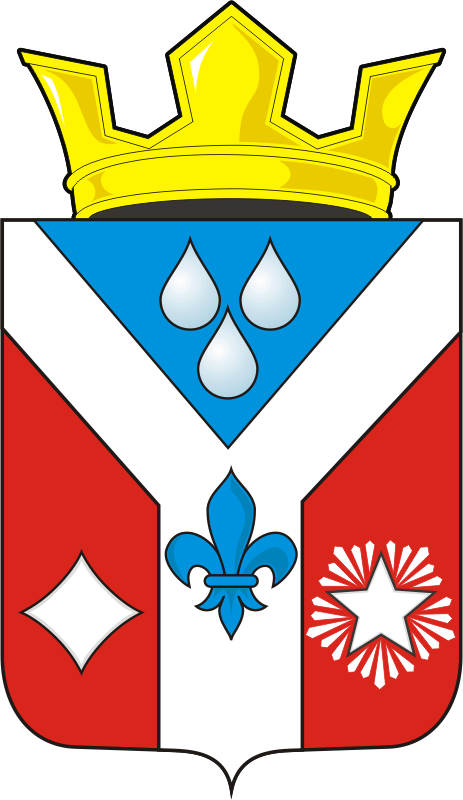 АДМИНИСТРАЦИЯ ГАВРИЛОВСКОГО СЕЛЬСОВЕТА САРАКТАШСКОГО РАЙОНА ОРЕНБУРГСКОЙ ОБЛАСТИП О С Т А Н О В Л Е Н И Е_________________________________________________________________________________________________________      24.03.2021                с. Гавриловка                                      № 10-пОб утверждении отчета об исполнениибюджета сельсовета за 12 месяцев 2020 годаВ соответствии с пунктом 5 статьи 264.2 Бюджетного кодекса Российской Федерации и Положения о бюджетном процессе в муниципальном образовании Саракташский район, утвержденном решением Совета депутатов района 27.06. 2019 года № 1461. Утвердить отчет об исполнении районного бюджета за 12 месяцев 2020 года по доходам в сумме 7 099 492,18 рублей, по расходам в сумме 8 305 179,89 рублей, с превышением расходов над доходами в сумме 1 205 687,71 рублей с показателями:по доходам бюджета Гавриловского сельсовета по кодам классификации доходов бюджетов согласно приложению № 1;        по расходам бюджета Гавриловского сельсовета по разделам, подразделам классификации расходов бюджетов согласно приложению № 2;по источникам финансирования дефицита районного бюджета по группам, подгруппам классификации источников финансирования дефицитов бюджетов и группам классификации операций сектора государственного управления согласно приложению № 3.2. Бухгалтеру ЦОД Саракташского района (Мережко О.Ю.) направить отчет об исполнении бюджета Гавриловского сельсовета за 12 месяцев 2020 года в Совет депутатов и в контрольно-счетный орган «Счетная палата» муниципального образования.3. Контроль за исполнением данного постановления оставляю за собой.4. Постановление вступает в силу со дня его подписания.Глава МО Гавриловский сельсовет                                             Е.И. ВарламоваРазослано: прокурору района, финансовый отдел администрации Саракташского района, официальный сайт, в дело